Company:  	USS-POSCO Industries Location:	Pittsburg, CAPosition:	Maintenance Technician-Mechanical (MTM) Internship Position (4 positions)Dates:		June 1st – Aug 7, 2015Pay:		approx. $22/hour (no benefits)Shift:		40 hours/wk, 7 am – 3 pmContact:	JoAnn Rowney, Human Resources CoordinatorDUE:		Resumes due by Tuesday, March 31stEmail resume and cover letter to:  jrowney@ussposco.comMaintenance Technician-Mechanical (MTM) Internship Position: Learn what the work environment of a mechanical maintenance technician at USS-POSCO Industries (UPI) is like.  As an intern, you will be assigned to job shadow our MTMs as they dismantle, inspect, and repair various mechanical, hydraulic, and/or control systems to ensure proper operation.  Project work in our Assigned Maintenance areas will also be made available.Post-secondary education or experience is required to meet the MTM position demands of the trade.  Internship at UPI provides valuable hands-on experience.At UPI, our MTMs are able to interpret mechanical prints, drawings, and schematics needed for maintenance and repair of plant equipment and machinery.  They have the professional knowledge and skills to install, troubleshoot, and repair the following equipment or systems:Hydraulic components or systems (valves, cylinders pumps, accumulators)Pneumatic components or systems (FRL, cylinders, valves)Welding plate up to 1” (ERW)Power Transmission systems (rolls, gears, belts, chains)Lubrication (manual/automatic greasing, air/oil, oil mist)Pump troubleshooting and repairPiping system installation and repairMechanical maintenance practices and procedures (including CMMS)Shop Machines, tools and equipment (band saw, grinder, drill press, bearing heater)If you would like to participate in the intern program this summer, send a resume to:JoAnn RowneyHuman Resources Coordinator900 Loveridge Road   MS-29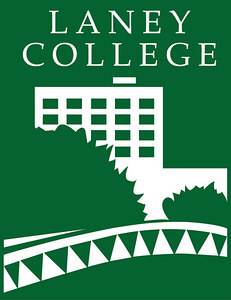 Pittsburg, CA 94565Or email jrowney@ussposco.com